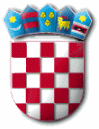 REPUBLIKA HRVATSKAZADARSKA ŽUPANIJAOPĆINA GRAČACOPĆINSKO VIJEĆEKLASA: 021-05/20-01/3URBROJ: 2198/31-02-20-2U Gračacu, 8. svibnja 2020. g.ZAPISNIK21. sjednice Općinskog vijeća Općine Gračac održane 8. svibnja 2020. g. izvanredno elektroničkim putem  s početkom u 9,00 sati na način da su u naznačeno vrijeme vijećnici, načelnica sa zamjenicima te potrebni službenici dostupni putem elektroničke pošte te od predsjednika Općinskog vijeća putem e-mail adresa koje su dostavili za kontakt dobivaju poruke o utvrđivanju kvoruma, zapisniku s prethodne sjednice, utvrđivanju dnevnog reda, provođenju rasprave o točkama dnevnog reda, glasovanju o točkama dnevnog reda te o zaključivanju sjednice. Vijećnici se u glasovanju pojedinačno izjašnjavaju elektroničkom poštom, a ista se pohranjuje radi potvrde autentičnosti održane sjednice i donesenih akata.Predsjednik Šišić pozdravlja sve te otvara 21. sjednicu Općinskog vijeća Općine Gračac. Poziva sve koji su se odazvali da u roku od najviše 10 minuta odgovorom na poruku potvrde svoje sudjelovanje u radu sjednice radi utvrđivanja kvoruma te da pri odgovaranju koriste opciju "Odgovori svima" odnosno "Reply all" kako bi svi uključeni u razgovor imali uvid u pojedine odgovore.  Nakon proteka vremena za prijavu, utvrđeno je da su:NAZOČNI VIJEĆNICI: Ružica Tulumović, Dajana Šušnja Jasenko, Viktor Kupčak, Berislav Crepulja, Zlatko Burić, Nebojša Rađenović, Tomo Delač, Momir Japundžić, Rade Dubajić, Slavica Miličić i Tadija Šišić. NENAZOČNI: Goran Đekić i Milorad Stanisavljević.Nazočno je 11 od 13 vijećnika, dakle, postoji kvorum za održavanje sjednice i donošenje odluka.Ostali nazočni: Nataša Turbić, općinska načelnica te zamjenici Robert Juko i Rajka Rađenović; pročelnica Jedinstvenog upravnog odjela Općine Gračac Bojana Fumić.Zbog izvanrednih okolnosti sazivanja sjednice i ograničenih tehničkih mogućnosti, iznimno se neće održati aktualni sat.Kao i u pozivu za sjednicu, predsjednik predlažeDNEVNI RED:1. Prijedlog Odluke o posebnim mjerama za korištenje proračunskih sredstava    Općine Gračac u cilju prilagodbe uvjetima u vrijeme epidemije koronavirusa2. Prijedlog Programa poticanja razvoja poduzetništva za 2020. godinu3. Prijedlog Odluke o poništenju Odluke o donošenju Programa raspolaganja    poljoprivrednim zemljištem u vlasništvu Republike Hrvatske za područje Općine    Gračac4. Prijedlog Odluke o određivanju pravnih osoba od interesa za sustav civilne zaštite    na području Općine Gračac Poziva vijećnike da u roku od 10 minuta dostave svoje prijedloge za izmjene i dopune dnevnog reda, ukoliko ih imaju.Nakon toga, predsjednik utvrđuje da prijedloga za izmjene i dopune nije bilo. Poziva vijećnike da se u roku od daljnjih 5 minuta izjasne tko je ZA, tko je PROTIV, a tko se eventualno uzdržava od glasovanja za predloženi dnevni red.Predsjednik utvrđuje da je predloženi dnevni red usvojen većinom od 10 glasova ZA, 0 PROTIV, 1 uzdržan (od ukupno 11 nazočnih vijećnika).Prije prelaska na 1. točku dnevnog reda, poziva vijećnike da se u roku od 5 minuta izjasne o eventualnim primjedbama na zapisnik s prethodne, 20. sjednice Općinskog vijeća. Nakon proteka zadanog vremena, predsjednik utvrđuje da primjedbi nije bilo te se zapisnik smatra usvojenim.Ad/1 Prijedlog Odluke o posebnim mjerama za korištenje proračunskih sredstava Općine Gračac u cilju prilagodbe uvjetima u vrijeme epidemije koronavirusa. Predsjednik navodi da su svi prijedlozi dostavljeni u materijalima, poziva načelnicu da se, kao predlagatelj, obrati ukoliko želi još nešto dodati. Načelnica Nataša Turbić: Ja Vas sve skupa pozdravljam i nadam se da ste svi dobro i zdravo. S obzirom na novonastalu situaciju u kojoj smo se svi našli, želim Vas izvijestiti da je financijska situacija Općine Gračac zasada stabilna, ali smo donijeli određena ograničenja koja su u ovom trenutku potrebna te primjerena situaciji, koju pratimo. Ograničenja su opisana u samom prijedlogu odluke te predlažem općinskom vijeću da ih razmotri i usvoji. I dalje ćemo pratiti razvoj događaja te se tako  prilagoditi odlukama i mi sami. Predsjednik otvara raspravu. Prijava za raspravu nije bilo. Daje prijedlog na glasovanje s rokom od 5 minuta za očitovanje. Predsjednik utvrđuje da je prijedlog jednoglasno usvojen s 11 glasova ZA, 0 PROTIV, 0 uzdržanih (od ukupno 11 nazočnih vijećnika), čime se donosiOdluka o posebnim mjerama za korištenje proračunskih sredstava Općine Gračac u cilju prilagodbe uvjetima u vrijeme epidemije koronavirusa	koja se prilaže i sastavni je dio ovog zapisnika.Ad/2 Prijedlog Programa poticanja razvoja poduzetništva za 2020. godinu. Predsjednik: Pisani prijedlog dobili ste u materijalima, načelnica nam se kao predlagatelj obratila. Otvaram raspravu. Vijećnik Tomo Delač: Glede poticaja bilo bi dobro da organizirate sastanak pojedinačno sa svim zainteresiranim. U Njemačkoj sastanci su dozvoljeni. Naravno na udaljenosti. Ja osobno prepuštam vođenje mojeg obrta sinu te bih volio da mu načelnice prezentirate mogućnosti. Budući da dobivate mladi bračni par koji želi ostati u Gračacu. Da se ne dogodi pustoš. Dok vas pratim upravo sam dogovorio jedan posao za mladu magistricu 27 godina iz Krapine u velikoj firmi. Bio na sastanku sa njom. Znači treba te raditi na zadržavanju mladih ljudi u Hrvatskoj. Načelnica: Poštovani, u programu je sve napisano, ubrzo će biti objavljen i Javni poziv, a glede sastanaka pojedinačno sa zainteresiranim držat ćemo se uputa stožera, a svakako možemo komunicirati putem e-maila i telefona. Predsjednik zaključuje raspravu i moli da se glasovanjem ZA, PROTIV ili uzdržan vijećnici izjasne o prijedlogu odluke u sljedećih 5 minuta. Predsjednik utvrđuje da je prijedlog usvojen većinom od 10 glasova ZA, 0 PROTIV, 1 uzdržan (od ukupno 11 nazočnih vijećnika), čime se donosiProgram poticanja razvoja poduzetništva za 2020. godinu	koji se prilaže i sastavni je dio ovog zapisnika.Ad/3 Prijedlog Odluke o poništenju Odluke o donošenju Programa raspolaganja poljoprivrednim zemljištem u vlasništvu Republike Hrvatske za područje Općine Gračac. Predsjednik moli načelnicu kao predlagatelja da se obrati vijećnicima. Načelnica: kao što stoji u obrazloženju ovog prijedloga odluke, od Ministarstva poljoprivrede pristiglo je pisano obrazloženje o utvrđenim nedostatcima i  uputama za otklanjanje predmetnog Programa i ishođenje potrebnih očitovanja nadležnih institucija potrebnih za izradu novog Programa. Još pri donošenju Programa jasno je istaknuto da se isti formalno donosi da se ne bi izgubilo pravo na donošenje, tada ograničeno iznimno kratkim rokom, no već tada je nedostajao dio potrebne dokumentacije i podloga. Slična situacija je u većini ostalih JLS, a postupak u odnosu na Općinu Gračac osobito je kompliciran i otežan obzirom na činjenicu da je prostorno najveća općina u RH te da za dio katastarskih općina zemljišne knjige ne postoje, odnosno uništene su u ratu. Kako bi se, slijedom dokumentacije koja je u međuvremenu prikupljena, moglo pokrenuti novi postupak donošenja Programa, prethodnu Odluku potrebno je poništiti i pokrenuti novi postupak donošenja. Predsjednik otvara raspravu. Nebojša Rađenović: Tko je kriv zašto nije urađen plan raspolaganja poljoprivrednim zemljištem i hoće li neko za to snositi sankcije, jel puno gubimo, a znamo da bi to raspolaganje poljoprivrednim zemljištem dobro došlo našim poljoprivrednicima? Načelnica: Poštovani vijećniče Rađenović, mislim da niste pažljivo pročitali obrazloženje, jer u njemu su Vam svi odgovori na Vaša pitanja. Ponavljam, Program raspolaganja se donio, ali nije imao sve potrebne popratne dokumente budući da se nadležna tijela uprave nisu očitovala u propisanom roku, a ne Općina Gračac. Da li postoje sankcije za njih morat ćete provjeriti. Koliko je nama poznato, sami poljoprivrednici nisu izgubili postojeće raspolaganje zemljišta niti svoje potpore budući da je jasno rečeno da im vrijedi raspolaganje i posjed do trenutka raspisivanja novog natječaja. Predsjednik zaključuje raspravu i moli da se glasovanjem ZA, PROTIV ili uzdržan vijećnici izjasne o prijedlogu odluke u sljedećih 5 minuta. Predsjednik utvrđuje da je prijedlog usvojen većinom od 10 glasova ZA, 0 PROTIV, 1 uzdržan (od ukupno 11 nazočnih vijećnika), čime se donosiOdluka o poništenju Odluke o donošenju Programa raspolaganja poljoprivrednim zemljištem u vlasništvu Republike Hrvatske za područje Općine Gračackoja se prilaže i sastavni je dio ovog zapisnika.Ad/4 Prijedlog Odluke o određivanju pravnih osoba od interesa za sustav civilne zaštite na području Općine Gračac. Predsjednik navodi da je pisani prijedlog dostavljen, otvara raspravu. Nije bilo prijava za raspravu. Predsjednik zaključuje raspravu i moli da se glasovanjem ZA, PROTIV ili uzdržan vijećnici izjasne o prijedlogu odluke u sljedećih 5 minuta. Predsjednik utvrđuje da je prijedlog usvojen većinom od 10 glasova ZA, 0 PROTIV, 1 uzdržan (od ukupno 11 nazočnih vijećnika), čime se donosiOdluka o određivanju pravnih osoba od interesa za sustav civilne zaštite na području Općine Gračackoja se prilaže i sastavni je dio ovog zapisnika.Kako više nije bilo tema za raspravu, predsjednik zaključuje sjednicu u 11,26 uz zahvalu na odazivu i pozdrave svim sudionicima.ZAPISNIČAR:                                                             PREDSJEDNIK:Bojana Fumić, mag. iur.                                           Tadija Šišić, dipl. iur.